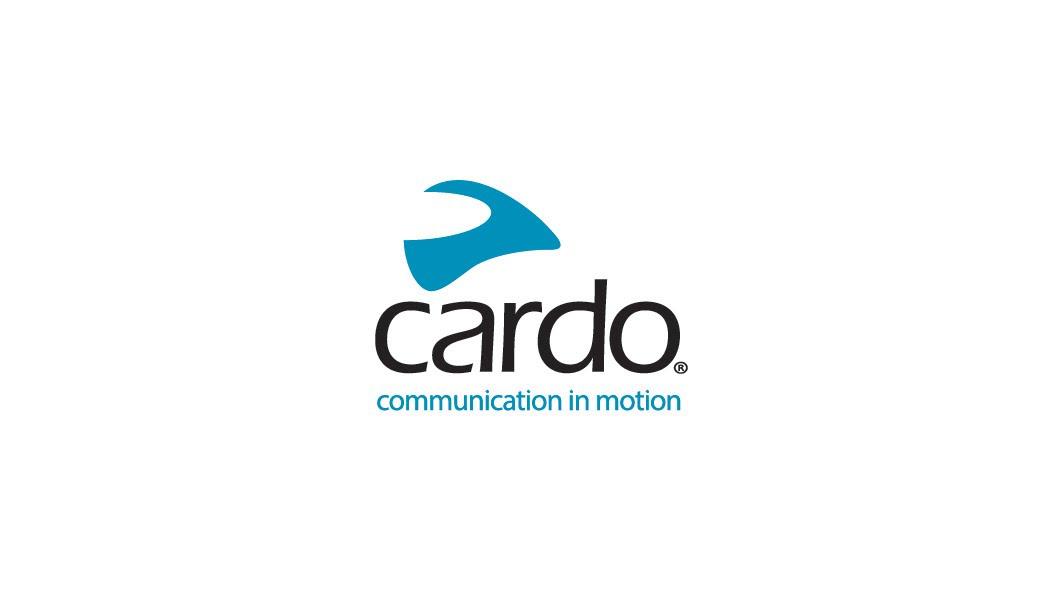 Nu presenterar Cardo Systems en renodlad Shoei-adaper samt ett nytt monteringskit för öppna hjälmarCardo Systems, den globala marknadsledaren inom trådlösa kommunikationssystem för powersports-åkare, presenterar idag två nyheter till sitt tillbehörssortiment, ett dedikerat adapterfäste för Shoei-hjälmar och ett nytt Half Helmet Kit.Tillgänglig för Shoei Neotec 2, GT-Air 2 och J-Cruise 2 hjälmar, erbjuder den nya dedikerade adaptern en elegant och enkel monteringslösning för användare av PACKTALK EDGE/ PACKTALK NEO/ PACKTALK CUSTOM. Adaptern monteras i  Shoeis förkonstruerade monteringsområde, och erbjuder föraren mer frihet i sitt val av kommunikationssystem.Shoei PACKTALK adapterkit är tillgänglig från alla Cardo Systems återförsäljare med ett rekommenderat pris på 259 SEK.För förare som vill använda PACKTALK EDGE-enheter på en öppen hjälm, eller så kallade Half Shells, erbjuder det nya och förbättrade Half Helmet Kit en förenklad och mer komplett lösning.Med en allt-i-ett-design, integrerad enhetsinfästning, erbjuder det nya kitet en kortare och mer kompakt högtalarkabel och en föransluten och förinstallerad mikrofon med bom som skapar en enda enhet.PACKTALK EDGE Half Helmet Kit är tillgängligt från alla Cardo Systems återförsäljare med ett rekommenderat pris på 869 SEK.För att titta på hela Cardo Systems sortiment, visit www.cardosystems.comOm CardoCardo Systems levererar banbrytande kommunikationsenheter för grupper i rörelse. Kopplar motorcykelförare, friluftsentusiaster och äventyrssökande till sin telefon, sin musik och till varandra. Cardo lanserade världens första Bluetooth-baserade trådlösa intercom-headset för motorcykel 2004 och har varit ansvarig för de flesta av branschens innovationer sedan dess. Detta inkluderar introduktionen av den första mesh-drivna intercomen, det första premiumljudsystemet från JBL och den första röstdrivna enheten, för att bara nämna några. Cardos produkter säljs i över 100 länder och är världens ledande kommunikationsenheter för grupper i rörelse.